Resoluciones #119 - #123Resoluciones #119 - #123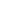 